РОССИЙСКАЯ ФЕДЕРАЦИЯФЕДЕРАЛЬНЫЙ ЗАКОН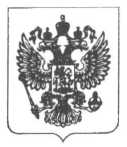 О внесении изменений в Федеральный закон
«О добровольной пожарной охране»Принят Государственной Думой				10 февраля 2017 годаОдобрен Советом Федерации					15 февраля 2017 годаВнести в Федеральный закон от 6 мая 2011 года № 100-ФЗ «О добровольной пожарной охране» следующие изменения:в статье 2:а) пункты 3 и 4 изложить в следующей редакции:«3) добровольная пожарная дружина – территориальное или объектовое подразделение добровольной пожарной охраны, принимающее участие в профилактике пожаров и (или) участие в тушении пожаров и проведении аварийно-спасательных работ, оснащенное первичными средствами пожаротушения, пожарными мотопомпами и не имеющее на вооружении пожарных автомобилей и приспособленных для тушения пожаров технических средств;4) добровольная пожарная команда – территориальное или объектовое подразделение добровольной пожарной охраны, принимающее участие в профилактике пожаров и (или) участие в тушении пожаров и проведении аварийно-спасательных работ и оснащенное пожарным автомобилем и (или) приспособленными для тушения пожаров техническими средствами;»;б) дополнить пунктами 7 и 8 следующего содержания:«7) участие в тушении пожаров и проведении аварийно-спасательных работ – деятельность добровольных пожарных по предотвращению возможности дальнейшего распространения огня и созданию условий для его ликвидации имеющимися силами и средствами;8) участие в профилактике пожаров – деятельность добровольных пожарных по реализации превентивных мер, направленных на исключение возможности возникновения пожаров и ограничение их последствий.»;в статье 5:а) наименование после слова «пожарных» дополнить словами «, работников добровольной пожарной охраны»;б) после слова «пожарных» дополнить словами «, работников добровольной пожарной охраны»;часть 10 статьи 6 изложить в следующей редакции:«10. Создаваемые общественные объединения пожарной охраны могут быть зарегистрированы в едином государственном реестре юридических лиц в порядке, предусмотренном законодательством Российской Федерации, и приобрести права юридического лица либо осуществлять свою деятельность без государственной регистрации и приобретения прав юридического лица.»;в статье 8:а) в части 1 слова «городских и сельских поселений, межселенных территориях» заменить словами «муниципальных образований»;б) в части 2 слова «городских и сельских поселений, межселенных территориях» заменить словами «муниципальных образований»;в) части 3 и 4 изложить в следующей редакции:«3. Участниками территориальной добровольной пожарной команды или территориальной добровольной пожарной дружины могут быть добровольные пожарные, проживающие или пребывающие в районе обслуживания данной добровольной пожарной команды или добровольной пожарной дружины.4. На должности руководителя территориальной добровольной пожарной команды или территориальной добровольной пожарной дружины, бухгалтера и водителя транспортных средств назначаются с их согласия участники или члены общественного объединения пожарной охраны или работники на основании трудового договора в порядке, установленном трудовым законодательством Российской Федерации.»;г) часть 7 дополнить словами «или руководителя организации»;д) в части 10 слово «объектовой» исключить;е) в части 11 слова «об объектовой добровольной» заменить словами «о добровольной», слова «или объектовой» заменить словом «или»;часть 2 статьи 10 изложить в следующей редакции:«2. Добровольными пожарными могут быть физические лица, достигшие возраста восемнадцати лет и способные по состоянию здоровья исполнять обязанности, связанные с участием в профилактике пожаров и (или) участием в тушении пожаров и проведении аварийно- спасательных работ.»;в части 3 статьи 12 слова «территориального подразделения Государственной противопожарной службы» заменить словами «органа государственной власти или органа местного самоуправления»;в части 1 статьи 14:а) пункт 3 признать утратившим силу;б) в пункте 5 слова «городских и сельских поселений, межселенных территориях» заменить словами «муниципальных образований»;в) пункт 6 признать утратившим силу;пункт 2 статьи 15 изложить в следующей редакции:«2) во время несения службы (дежурства) в соответствии с графиком дежурства добровольных пожарных, принимающих участие в профилактике пожаров и (или) участие в тушении пожаров и проведении аварийно-спасательных работ, прибывать к месту вызова при получении сообщения о пожаре или о чрезвычайной ситуации, принимать участие в профилактике пожаров и (или) участие в тушении пожара и проведении аварийно-спасательных работ и оказывать первую помощь пострадавшим;»;в статье 17 слово «территориальных» исключить;в статье 18:а) наименование дополнить словами «и работникам добровольной пожарной охраны»;б) часть 7 изложить в следующей редакции:«7. Добровольным пожарным по их письменному заявлению по месту работы предоставляется ежегодный дополнительный отпуск без сохранения заработной платы продолжительностью до десяти календарных дней. По решению работодателя добровольным пожарным может предоставляться ежегодный дополнительный оплачиваемый отпуск продолжительностью три календарных дня.»;в) дополнить частью 8 следующего содержания:«8, Органы государственной власти субъектов Российской Федерации и органы местного самоуправления за счет средств соответствующих бюджетов вправе в порядке, установленном соответственно органами государственной власти субъектов Российской Федерации и органами местного самоуправления, возмещать работникам добровольной пожарной охраны и добровольным пожарным, привлекаемым к участию в тушении пожаров и проведении аварийно- спасательных работ, расходы, связанные с использованием личного транспорта для выполнения задач добровольной пожарной охраны либо проездом на всех видах общественного транспорта (кроме такси) к месту пожара и обратно, а также обеспечивать бесплатное питание добровольных пожарных и работников добровольной пожарной охраны в период исполнения ими своих обязанностей.»;в части 3 статьи 20 слова «территориальным органом федерального органа исполнительной власти, уполномоченного на решение задач в области пожарной безопасности» заменить словами «начальником местного пожарно-спасательного гарнизона»;в части 2 статьи 21 слова «городских и сельских поселений и межселенных территорий» заменить словами «муниципальных образований», после слова «(пунктов)» дополнить словами «и подразделений»;часть 4 статьи 22 изложить в следующей редакции:«4. Назначенный руководителем или учредителем подразделения добровольной пожарной охраны старший из числа личного состава подразделения добровольной пожарной охраны, прибывшего первым на пожар, до прибытия подразделений пожарной охраны иных видов руководит действиями добровольных пожарных по предотвращению возможности дальнейшего распространения огня и созданию условий для его ликвидации имеющимися силами и средствами.».ПрезидентРоссийской Федерации        В. ПутинМосква, Кремль22 февраля 2017 года№ 21-ФЗ